KIẾN THỨC TRỌNG TÂM ĐỊA LÍ 11CHƯƠNG I: KHÁI QUÁT NỀN KINH TẾ - XÃ HỘI THẾ GIỚI1.	Sự tương phản về trình độ phát triển của các nhóm nước. Cuộc cách mạng khoa học – công nghệ hiện đại.2.	Toàn cầu hóa và khu vực hóa-	Tự do hóa thương mại mở rộng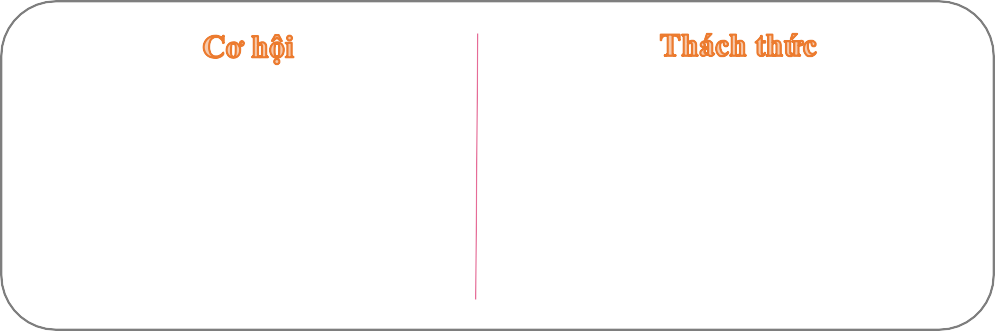 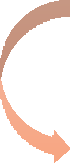 -	Đón đầu công nghệ hiện đại-	Chuyển giao KH – CN và kinh nghiệm tổ chức, quản lí, sản xuất..-	Cạnh tranh về giá cả và chất lượng-	Đòi hỏi vốn, nhân lực kĩ thuật cao-	Các siêu cường kinh tế áp đặt lối sống và nền văn hóa lên các nước khác, nguy cơ mai một văn hóaDÂN SỐ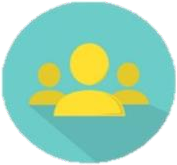 Biến đổi khí hậu toàn cầu và suy giảm tầng ôdôn-	Biến đổi khí hậu:+ Biểu hiện: nhiệt độ tăng, khí hậu biến đổi thất thường, gia tăng các thiên tai+ Nguyên nhân chủ yếu: do khí thải CO2 tăng cao.-	Suy giảm tầng ô-dôn:+ Biểu hiện: tầng ôdôn mỏng dần, lỗ thủng tầng ôdôn lan rộng.+ Nguyên nhân: khí thải sản xuất và sinh hoạt (CFCs)Ô nhiễm nguồn nước ngọt, biển và đại dương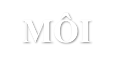 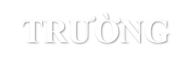 - Nguyên nhân:+ Chất thải công nghiệp và sinh hoạt+ Các sự cố đắm tàu, rửa tàu, tràn dầu- Hậu quả: thiếu nước ngọt, phá hủy môi trường sống của sinh vật….Suy giảm đa dạng sinh vật-	Nguyên nhân: do sự khai thác quá mức của con người.-	Hậu quả: mất đi các loài sinh vật, nguồn gen, các hệ sinh thái.MỘT SỐ VẤN ĐỀ KHÁC	Xung đột sắc tộc, tôn giáo.	Khủng bố	Hoạt động kinh tế ngầmĐể giải quyết các vấn đề trên, cần    phải có sự hợp tác tích cực giữa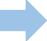 các quốc gia và cộng đồng quốc tếCHƯƠNG II: ĐỊA LÍ KHU VỰC VÀ QUỐC GIA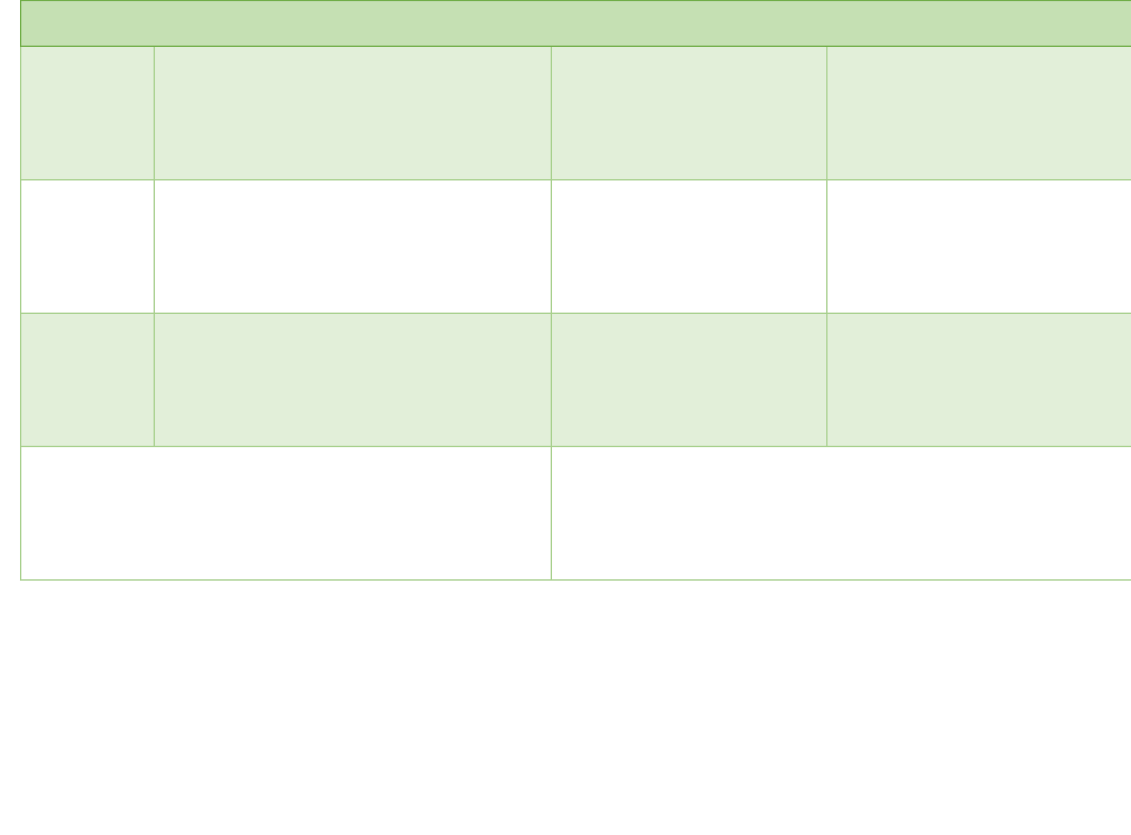 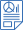 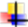 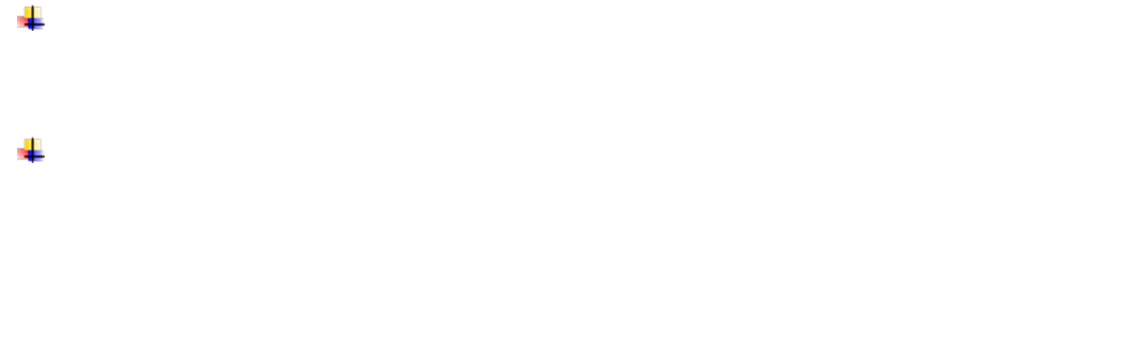 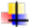 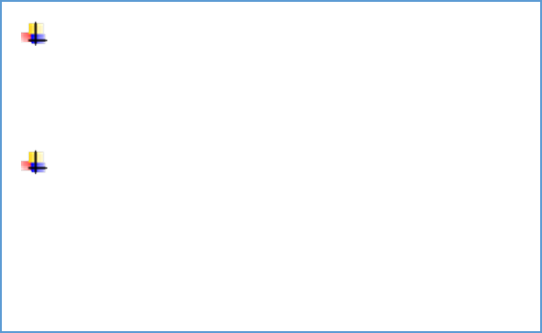 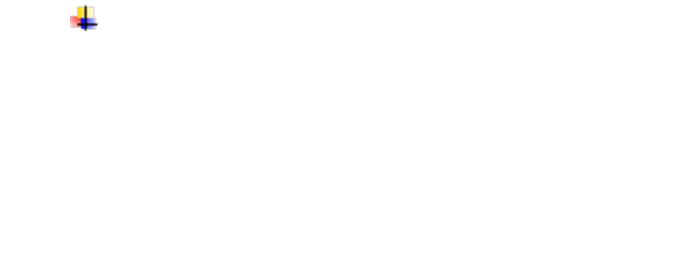 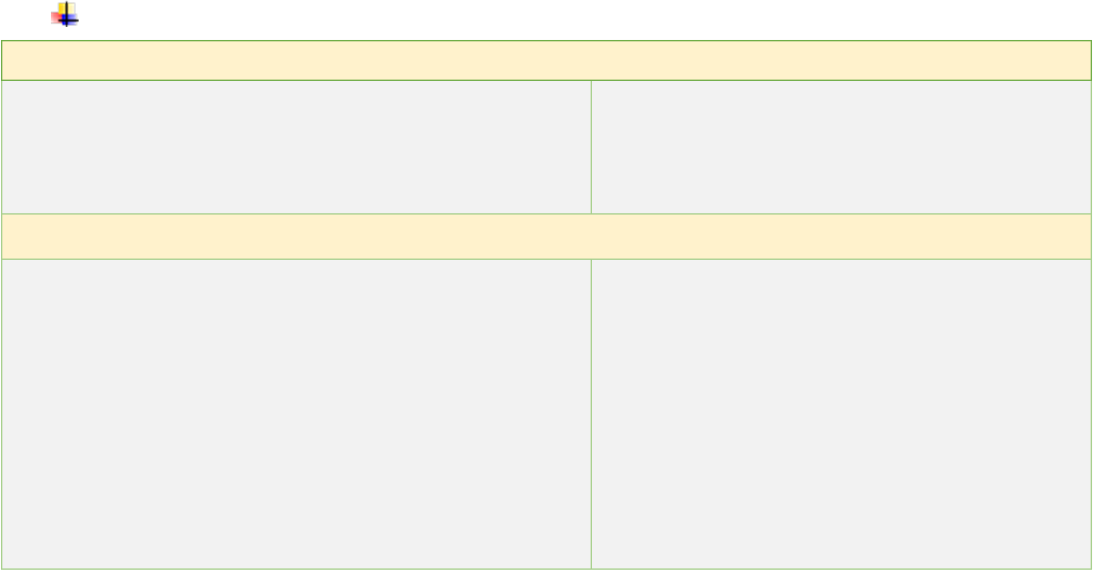 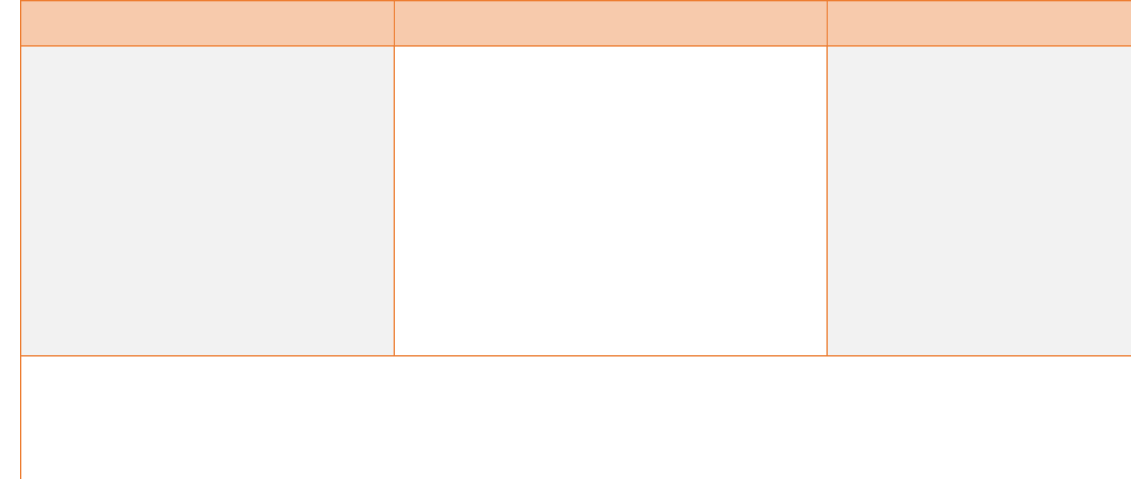 TRUNG QUỐCVỊ TRÍ LÃNH THỔ-	Diện tích lớn thứ 4 thế giới; giáp 14 nước và biển Thái Bình Dương-	Có 22 tỉnh, 5 khu tự trị và 4 thành phố trực thuộc TW, 2 đặc khu hành chínhTỰ NHIÊNDÂN CƯ	Dân cư:-	Đông dân nhất; nhiều dân tộc (người Hán 90%)-	Dân số thành thị tăng nhanh-	Phân bố không đều: tập trung ở phía Đông, thưa thớt ở phía TâyKINH TẾ	Xã hội:-	Giáo dục được đầu tư-	Lao động cần cù, thông minh-	Văn hóa đặc sắc, lâu đờiKhái quát nền kinh tế Trung Quốc-	Công cuộc hiện đại hóa đã mang lại thành công to lớn.-	Tốc độ tăng trưởng kinh tế nhanh, quy mô lớn thứ 2 thế giớiCông nghiệp	Nông nghiệp	Công nghiệp phát triển nhanh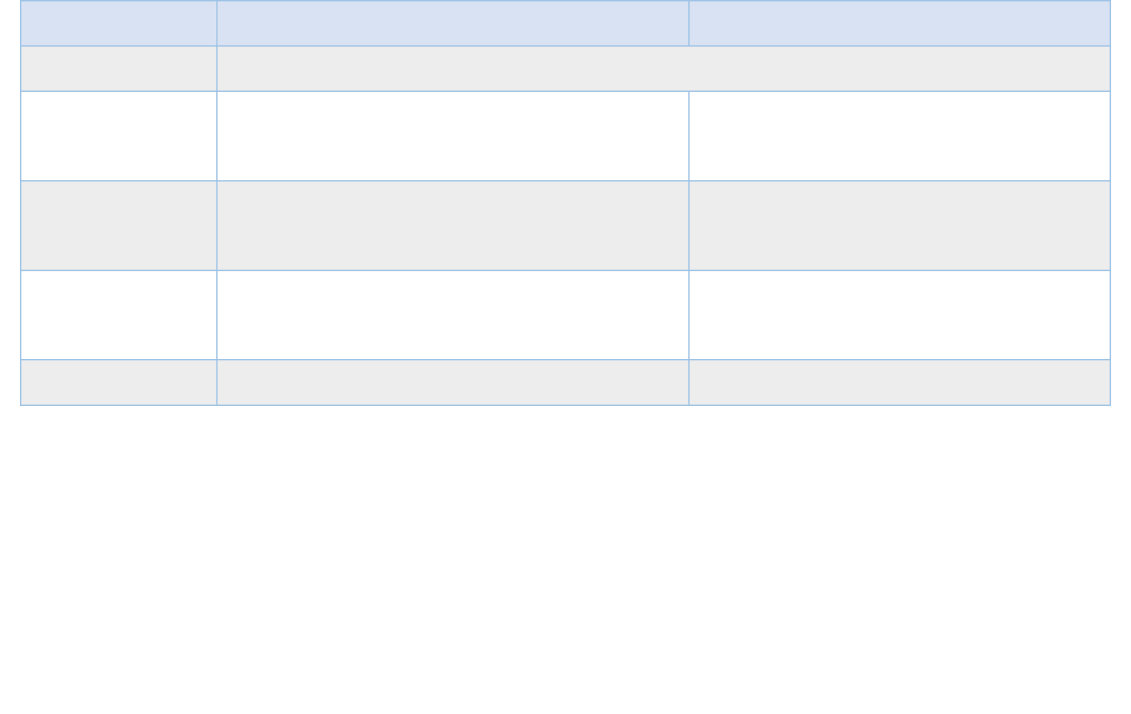 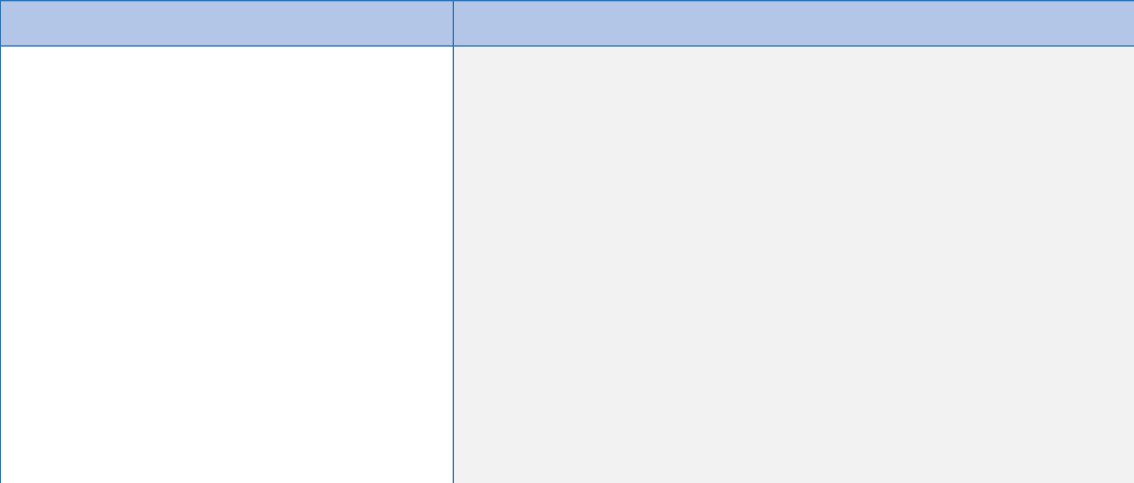 => nhờ chính sách kinh tế mới	Nhà nước có nhiều chính sách hỗ trợ và thu hút vốn	Chú trọng phát triển: chế tạo máy, điện tử, hóa dầu, cơ khí chính xác, ô tô…	Công nghiệp hóa nông thôn	Áp dụng biện pháp, chính sách cải cách-	Giao quyền sử dụng đất cho nông dân-	Cải tạo xây dựng cơ sở hạ tầng-	Đưa kĩ thuật mới, giống mới vào sản xuất-	Miễn thuế nông nghiệp, khuyến nông	Nhiều loại đứng đầu thế giới	Trồng trọt chiếm ưu thế (cây lương thực)	Phân bố:+ Hoa Bắc, Đông Bắc (lúa mì, củ cải đường)+ Hoa Trung, Hoa Nam (lúa gạo, mía, chè)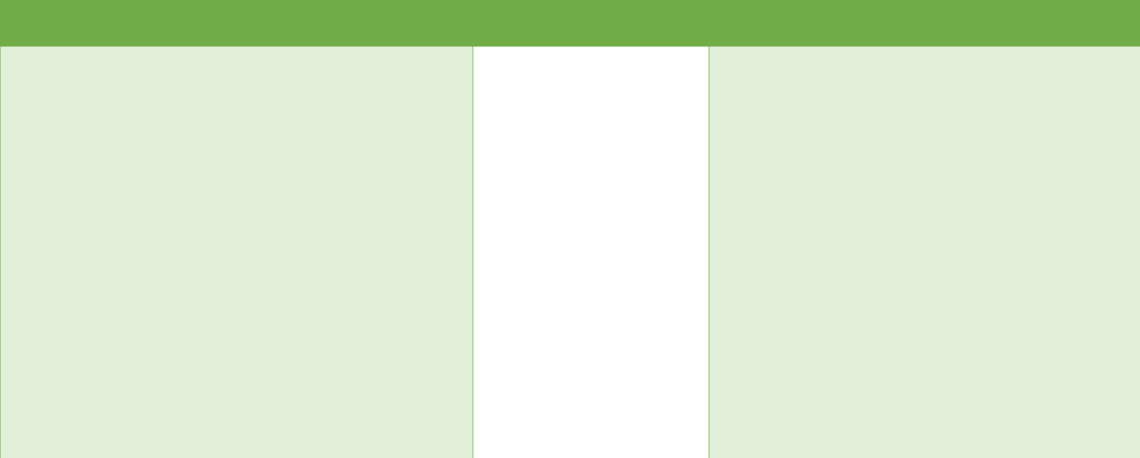 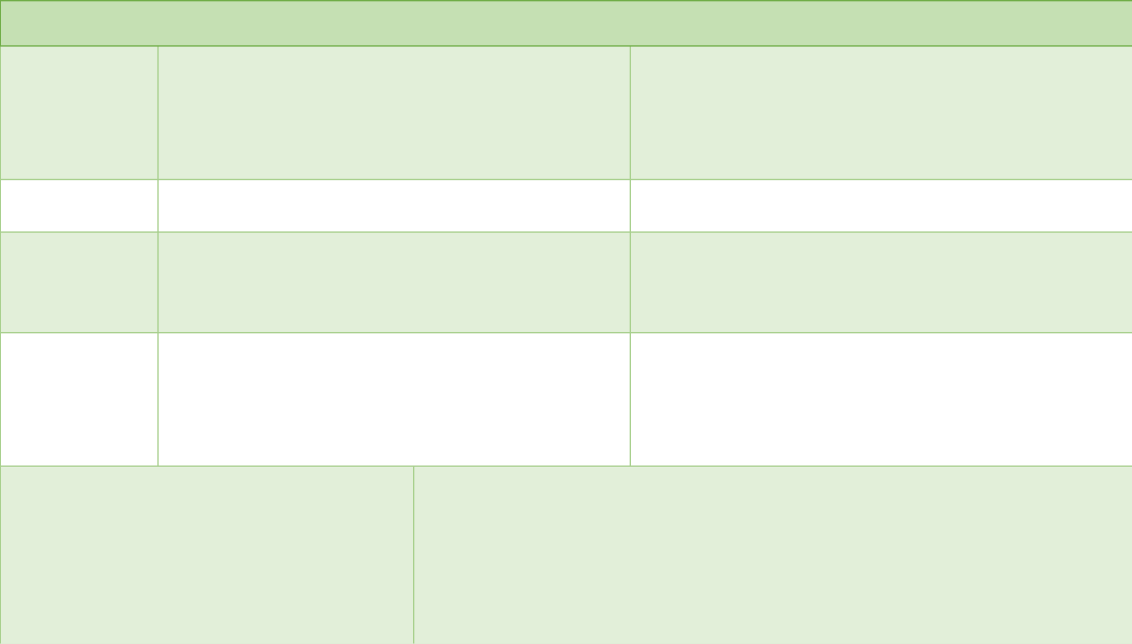 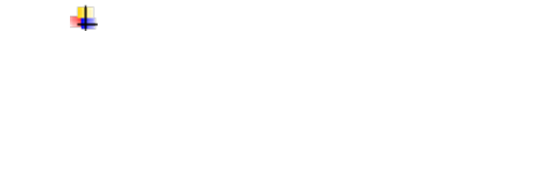 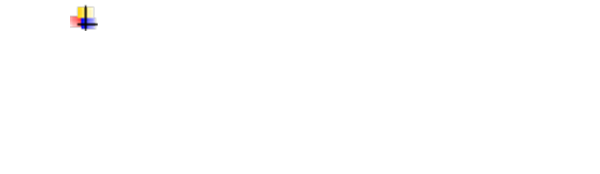 CUỘC CÁCH MẠNG KHOA HỌC – CÔNG NGHỆ HIỆN ĐẠICUỘC CÁCH MẠNG KHOA HỌC – CÔNG NGHỆ HIỆN ĐẠIThời gianCuối thế kỉ XX đầu thế kỉ XXIĐặc trưngXuất hiện và bùng nổ công nghệ caoCông nghệtrụ cộtCông nghệ sinh học, công nghệ vật liệu, công nghệ năng lượng,công nghệ thông tinTác động-	Xuất hiện nhiều ngành mới-	Tạo sự chuyển dịch cơ cấu kinh tế mạnh mẽ-	Nền kinh tế thế giới chuyển từ nền kinh tế công nghiệp sang nền kinh tế tri thứcKhu vựcVị trí, tự nhiênXã hộiTÂY NAM Á-	Ở Tây Nam châu Á, giáp 3 châu lục (Á, Âu, Phi)-	Khí hậu khô hạn, nhiều dầu mỏ-	Nơi ra đời nhiều tôn giáo, nền văn minh-	Đạo Hồi ảnh hưởng sâu rộngTRUNG Á-	Trung tâm châu Á-	Khí hậu khô hạn, giàu khoáng sản, thủy điện-	Đa dân tộc, mật độ dân số thấp-	Đạo Hồi ảnh hưởng sâu rộngVấn đề nổi bật: - Vai trò cung cấp dầu mỏ cho thế giới- Xung đột, sắc tộc, tôn giáo, nạn khủng bốVấn đề nổi bật: - Vai trò cung cấp dầu mỏ cho thế giới- Xung đột, sắc tộc, tôn giáo, nạn khủng bốVấn đề nổi bật: - Vai trò cung cấp dầu mỏ cho thế giới- Xung đột, sắc tộc, tôn giáo, nạn khủng bốKhu vựcTự nhiênDân cư – xãhộiKinh tếMĨ LA TINH-	Khoáng sản giàu có-	Đất, khí hậu thuận lợi cho nông nghiệp-	Phần lớn còn nghèo đói-	Chênh lệch giàu – nghèo lớn-	Đô thị hóa tự phát	Đặc điểm:-	Kinh tế chậm phát triển, thiếu ổn địnhPhụ thuộc nước ngoài=> Nguyên nhân:-	Chính trị thiếu ổn định-	Các thế lực bảo thủ cản trở-	Chưa xây dựng được đường lối kinh tế độc lậpCHÂU PHI	Đặc điểm:-	Khí hậu khô nóng-	Nhiều hoang mạc, bán hoang mạc-	Khoáng sản và rừng bị khai thác mạnh	Biện pháp:-	Khai thác hợp lí tài nguyên-	Phát triển thủy lợi-	Dân đông, tỉ lệ gia tăng tự nhiên cao nhất thế giới-	Nghèo đói-	Dịch bệnh	Đặc điểm:-	Nghèo, kinh tế chậm phát triển-	Quy mô kinh tế nhỏ=> Nguyên nhân:-	Hậu quả của sự thống trị lâu dài chủ nghĩa thực dân-	Xung đột, chính phủ yếu kém….-	Trình độ dân trí thấpLÃNH THỔ, VỊ TRÍLÃNH THỔ, VỊ TRÍ-	Rộng lớn, gồm: trung tâm lục địa Bắc Mỹ, quần đảo Ha-oai, bán đảo Alaxca-	Ở bán cầu Tây; giáp Canada, Mỹ Latinh, Thái Bình Dương, Đại Tây Dương  TỰ NHIÊN Vùng phía Tây	Vùng phía Đông	Vùng trung tâmĐịa	- Núi cao, xen lẫn bồn địa,	- Núi già Apalat	Các bang nằm giữahình	cao nguyên	- Đồng bằng ven	vùng núi Apalat và- Đồng bằng ven biển	biển	dãy RockyKhí	- Khô hạn	Ôn đới, mưa	- Bắc: ôn đớihậu	- Cận nhiệt đới, ôn đới hải	tương đối lớn	- Nam: cận nhiệtdươngTài	- KL màu, năng lượng	- Than đá, quặng	- Than đá, quặng sắt,nguyên	- Rừng lớn, đất ven biển	sắt, thủy năng	dầu khítốt	- Đất phì nhiêu	- Đất phù saBán đảo Alaxca	Quần đảo Ha-oai-	Chủ yếu là đồi núi	- Nằm giữa Thái Bình Dương-	Khoáng sản: dầu mỏ, khí đốt	- Tiềm năng du lịch và hải sản lớn-	Rộng lớn, gồm: trung tâm lục địa Bắc Mỹ, quần đảo Ha-oai, bán đảo Alaxca-	Ở bán cầu Tây; giáp Canada, Mỹ Latinh, Thái Bình Dương, Đại Tây Dương  TỰ NHIÊN Vùng phía Tây	Vùng phía Đông	Vùng trung tâmĐịa	- Núi cao, xen lẫn bồn địa,	- Núi già Apalat	Các bang nằm giữahình	cao nguyên	- Đồng bằng ven	vùng núi Apalat và- Đồng bằng ven biển	biển	dãy RockyKhí	- Khô hạn	Ôn đới, mưa	- Bắc: ôn đớihậu	- Cận nhiệt đới, ôn đới hải	tương đối lớn	- Nam: cận nhiệtdươngTài	- KL màu, năng lượng	- Than đá, quặng	- Than đá, quặng sắt,nguyên	- Rừng lớn, đất ven biển	sắt, thủy năng	dầu khítốt	- Đất phì nhiêu	- Đất phù saBán đảo Alaxca	Quần đảo Ha-oai-	Chủ yếu là đồi núi	- Nằm giữa Thái Bình Dương-	Khoáng sản: dầu mỏ, khí đốt	- Tiềm năng du lịch và hải sản lớn-	Rộng lớn, gồm: trung tâm lục địa Bắc Mỹ, quần đảo Ha-oai, bán đảo Alaxca-	Ở bán cầu Tây; giáp Canada, Mỹ Latinh, Thái Bình Dương, Đại Tây Dương  TỰ NHIÊN Vùng phía Tây	Vùng phía Đông	Vùng trung tâmĐịa	- Núi cao, xen lẫn bồn địa,	- Núi già Apalat	Các bang nằm giữahình	cao nguyên	- Đồng bằng ven	vùng núi Apalat và- Đồng bằng ven biển	biển	dãy RockyKhí	- Khô hạn	Ôn đới, mưa	- Bắc: ôn đớihậu	- Cận nhiệt đới, ôn đới hải	tương đối lớn	- Nam: cận nhiệtdươngTài	- KL màu, năng lượng	- Than đá, quặng	- Than đá, quặng sắt,nguyên	- Rừng lớn, đất ven biển	sắt, thủy năng	dầu khítốt	- Đất phì nhiêu	- Đất phù saBán đảo Alaxca	Quần đảo Ha-oai-	Chủ yếu là đồi núi	- Nằm giữa Thái Bình Dương-	Khoáng sản: dầu mỏ, khí đốt	- Tiềm năng du lịch và hải sản lớnDÂN CƯ	Dân đông, chủ yếu dân nhập cư	 Dân bản địa ở đồi núi phía Tây.	Thành phần: đa dạng	 Xu hướng: di cư từ Đông Bắc sang	Phân bố: không đều	phía Nam, ven bờ Thái Bình Dương	Dân nhập cư ở vùng thuận lợi	 Tập trung ở các đô thị (80%)	Dân đông, chủ yếu dân nhập cư	 Dân bản địa ở đồi núi phía Tây.	Thành phần: đa dạng	 Xu hướng: di cư từ Đông Bắc sang	Phân bố: không đều	phía Nam, ven bờ Thái Bình Dương	Dân nhập cư ở vùng thuận lợi	 Tập trung ở các đô thị (80%)	Dân đông, chủ yếu dân nhập cư	 Dân bản địa ở đồi núi phía Tây.	Thành phần: đa dạng	 Xu hướng: di cư từ Đông Bắc sang	Phân bố: không đều	phía Nam, ven bờ Thái Bình Dương	Dân nhập cư ở vùng thuận lợi	 Tập trung ở các đô thị (80%)KINH TẾQuy mô kinh tế lớn hàng đầu thế giớiQuy mô kinh tế lớn hàng đầu thế giớiDịch vụ	Công nghiệp	Nông nghiệp-	Chiếm tỉ lệ lớn nhất	- Cơ cấu thay đổi: giảm	- Đứng hàng đầu thế giới-	Xuất khẩu chiếm 12%	ngành truyền thống,	- Giảm hoạt động thuần nông; toàn thế giới	tăng ngành hiện đại	- Tăng dịch vụ nông nghiệp-	Vận tải: hiện đại hàng	- Phân bố: từ Đông Bắc	- Đa dạng hóa nông sảnđầu thế giới	xuống phía Nam và ven	- Phát triển nông nghiệp hàng-	Tài chính NH, TT liên	Thái Bình Dương	hóa, trang trạilạc, du lịch phát triển	- Xuất khẩu nông sảnDịch vụ	Công nghiệp	Nông nghiệp-	Chiếm tỉ lệ lớn nhất	- Cơ cấu thay đổi: giảm	- Đứng hàng đầu thế giới-	Xuất khẩu chiếm 12%	ngành truyền thống,	- Giảm hoạt động thuần nông; toàn thế giới	tăng ngành hiện đại	- Tăng dịch vụ nông nghiệp-	Vận tải: hiện đại hàng	- Phân bố: từ Đông Bắc	- Đa dạng hóa nông sảnđầu thế giới	xuống phía Nam và ven	- Phát triển nông nghiệp hàng-	Tài chính NH, TT liên	Thái Bình Dương	hóa, trang trạilạc, du lịch phát triển	- Xuất khẩu nông sảnDịch vụ	Công nghiệp	Nông nghiệp-	Chiếm tỉ lệ lớn nhất	- Cơ cấu thay đổi: giảm	- Đứng hàng đầu thế giới-	Xuất khẩu chiếm 12%	ngành truyền thống,	- Giảm hoạt động thuần nông; toàn thế giới	tăng ngành hiện đại	- Tăng dịch vụ nông nghiệp-	Vận tải: hiện đại hàng	- Phân bố: từ Đông Bắc	- Đa dạng hóa nông sảnđầu thế giới	xuống phía Nam và ven	- Phát triển nông nghiệp hàng-	Tài chính NH, TT liên	Thái Bình Dương	hóa, trang trạilạc, du lịch phát triển	- Xuất khẩu nông sảnQuá trình hình thành và phát triểnQuá trình hình thành và phát triểnSự ra đời và phát triển	   Mục đích và thể chế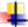 -	1951: Cộng đồng than thép Châu Âu	 Hình thành 1 khu vực tự do-	1957: Cộng đồng Kinh tế Châu Âu (EEC)	lưu thônng: hàng hóa, dịch vụ,-	1958: Cộng đồng Nguyên tử Châu Âu	con người và vốn.-	1967: Cộng đồng Châu Âu (EC)	 Hợp tác toàn diện: kinh tế, luật-	1993: EC đổi thành Liên minh châu Âu (EU)	pháp, an ninh, đối ngoại…Sự ra đời và phát triển	   Mục đích và thể chế-	1951: Cộng đồng than thép Châu Âu	 Hình thành 1 khu vực tự do-	1957: Cộng đồng Kinh tế Châu Âu (EEC)	lưu thônng: hàng hóa, dịch vụ,-	1958: Cộng đồng Nguyên tử Châu Âu	con người và vốn.-	1967: Cộng đồng Châu Âu (EC)	 Hợp tác toàn diện: kinh tế, luật-	1993: EC đổi thành Liên minh châu Âu (EU)	pháp, an ninh, đối ngoại…Sự ra đời và phát triển	   Mục đích và thể chế-	1951: Cộng đồng than thép Châu Âu	 Hình thành 1 khu vực tự do-	1957: Cộng đồng Kinh tế Châu Âu (EEC)	lưu thônng: hàng hóa, dịch vụ,-	1958: Cộng đồng Nguyên tử Châu Âu	con người và vốn.-	1967: Cộng đồng Châu Âu (EC)	 Hợp tác toàn diện: kinh tế, luật-	1993: EC đổi thành Liên minh châu Âu (EU)	pháp, an ninh, đối ngoại…Sự ra đời và phát triển	   Mục đích và thể chế-	1951: Cộng đồng than thép Châu Âu	 Hình thành 1 khu vực tự do-	1957: Cộng đồng Kinh tế Châu Âu (EEC)	lưu thônng: hàng hóa, dịch vụ,-	1958: Cộng đồng Nguyên tử Châu Âu	con người và vốn.-	1967: Cộng đồng Châu Âu (EC)	 Hợp tác toàn diện: kinh tế, luật-	1993: EC đổi thành Liên minh châu Âu (EU)	pháp, an ninh, đối ngoại…Vị thế EU trong nền kinh tế thế giớiVị thế EU trong nền kinh tế thế giớiTrung tâm kinh tế hàng đầu thế giới-	Quy mô kinh tế lớn, chiếm tỉ trọng cao trong cơ cấu GDP toàn thế giới.-	Hạn chế: Trình độ phát triển các nước chưa đồng đều.Tổ chức thương mại hàng đầu thế giới-	Kinh tế EU phụ thuộc nhiều vào hoạt động xuất, nhập khẩu.-	Hàng hóa trong EU được tự do lưu thông và có chung mức thuế với các nước ngoài EU.-	EU là bạn hàng lớn nhất của các nước đang phát triển.Trung tâm kinh tế hàng đầu thế giới-	Quy mô kinh tế lớn, chiếm tỉ trọng cao trong cơ cấu GDP toàn thế giới.-	Hạn chế: Trình độ phát triển các nước chưa đồng đều.Tổ chức thương mại hàng đầu thế giới-	Kinh tế EU phụ thuộc nhiều vào hoạt động xuất, nhập khẩu.-	Hàng hóa trong EU được tự do lưu thông và có chung mức thuế với các nước ngoài EU.-	EU là bạn hàng lớn nhất của các nước đang phát triển.Trung tâm kinh tế hàng đầu thế giới-	Quy mô kinh tế lớn, chiếm tỉ trọng cao trong cơ cấu GDP toàn thế giới.-	Hạn chế: Trình độ phát triển các nước chưa đồng đều.Tổ chức thương mại hàng đầu thế giới-	Kinh tế EU phụ thuộc nhiều vào hoạt động xuất, nhập khẩu.-	Hàng hóa trong EU được tự do lưu thông và có chung mức thuế với các nước ngoài EU.-	EU là bạn hàng lớn nhất của các nước đang phát triển.Trung tâm kinh tế hàng đầu thế giới-	Quy mô kinh tế lớn, chiếm tỉ trọng cao trong cơ cấu GDP toàn thế giới.-	Hạn chế: Trình độ phát triển các nước chưa đồng đều.Tổ chức thương mại hàng đầu thế giới-	Kinh tế EU phụ thuộc nhiều vào hoạt động xuất, nhập khẩu.-	Hàng hóa trong EU được tự do lưu thông và có chung mức thuế với các nước ngoài EU.-	EU là bạn hàng lớn nhất của các nước đang phát triển.Thị trường chung châu ÂuTự do lưu thông	Euro – Đồng tiền chung của EUCác nước được tự do lưu thông hàng	- Giao dịch từ 1999, có 19 quốc gia hóa, con người, dịch vụ, vốn; chung	- Lợi ích:chính sách thương mại với các nước	+ Nâng cao sức cạnh tranh thị trườngngoài khối.	chung.+ Tự do di chuyển	+ Xóa bỏ rủi ro khi chuyển đổi tiền tệ+ Tự do lưu thông dịch vụ	+ Thuận lợi cho giao dịch giữa các nước+ Tự do lưu thông hàng hóa	EU+ Tự do lưu thông tiền vốnTự do lưu thông	Euro – Đồng tiền chung của EUCác nước được tự do lưu thông hàng	- Giao dịch từ 1999, có 19 quốc gia hóa, con người, dịch vụ, vốn; chung	- Lợi ích:chính sách thương mại với các nước	+ Nâng cao sức cạnh tranh thị trườngngoài khối.	chung.+ Tự do di chuyển	+ Xóa bỏ rủi ro khi chuyển đổi tiền tệ+ Tự do lưu thông dịch vụ	+ Thuận lợi cho giao dịch giữa các nước+ Tự do lưu thông hàng hóa	EU+ Tự do lưu thông tiền vốnTự do lưu thông	Euro – Đồng tiền chung của EUCác nước được tự do lưu thông hàng	- Giao dịch từ 1999, có 19 quốc gia hóa, con người, dịch vụ, vốn; chung	- Lợi ích:chính sách thương mại với các nước	+ Nâng cao sức cạnh tranh thị trườngngoài khối.	chung.+ Tự do di chuyển	+ Xóa bỏ rủi ro khi chuyển đổi tiền tệ+ Tự do lưu thông dịch vụ	+ Thuận lợi cho giao dịch giữa các nước+ Tự do lưu thông hàng hóa	EU+ Tự do lưu thông tiền vốnTự do lưu thông	Euro – Đồng tiền chung của EUCác nước được tự do lưu thông hàng	- Giao dịch từ 1999, có 19 quốc gia hóa, con người, dịch vụ, vốn; chung	- Lợi ích:chính sách thương mại với các nước	+ Nâng cao sức cạnh tranh thị trườngngoài khối.	chung.+ Tự do di chuyển	+ Xóa bỏ rủi ro khi chuyển đổi tiền tệ+ Tự do lưu thông dịch vụ	+ Thuận lợi cho giao dịch giữa các nước+ Tự do lưu thông hàng hóa	EU+ Tự do lưu thông tiền vốnHợp tác trong sản xuất và dịch vụHợp tác trong sản xuất và dịch vụHợp tác trong sản xuất và dịch vụLiên kết vùng châu ÂuSản xuất máy bay Airbus: tổ hợp sản xuất đặt tại Tu-lu-dơ (Pháp) do Đức, Pháp, Anh sáng lậpĐường hầm giao thông dưới biển Măng – sơ: nối liền Anh với lục địa châu Âu, khánh thành năm 1994Sản xuất máy bay Airbus: tổ hợp sản xuất đặt tại Tu-lu-dơ (Pháp) do Đức, Pháp, Anh sáng lậpĐường hầm giao thông dưới biển Măng – sơ: nối liền Anh với lục địa châu Âu, khánh thành năm 1994Sản xuất máy bay Airbus: tổ hợp sản xuất đặt tại Tu-lu-dơ (Pháp) do Đức, Pháp, Anh sáng lậpĐường hầm giao thông dưới biển Măng – sơ: nối liền Anh với lục địa châu Âu, khánh thành năm 1994-	Là một khu vực tại biên giới của EU-	Hợp tác, liên kết về kinh tế, xã hộivà văn hóa-	Trên cơ sở tự nguyện=> Liên kết vùng Ma-xơ Rai – nơTỰ NHIÊN   Lãnh thổ, vị trí: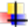 -	Lãnh thổ: rộng lớn nhất TG; trải dài trên 11 múi giờ, giáp 14 nước.-	Tiếp giáp: Bắc Băng Dương, Thái Bình Dương, biển Bantich, Biển Đen, CaxpiTự nhiên:Địa hình   Lãnh thổ, vị trí:-	Lãnh thổ: rộng lớn nhất TG; trải dài trên 11 múi giờ, giáp 14 nước.-	Tiếp giáp: Bắc Băng Dương, Thái Bình Dương, biển Bantich, Biển Đen, CaxpiTự nhiên:Địa hình   Lãnh thổ, vị trí:-	Lãnh thổ: rộng lớn nhất TG; trải dài trên 11 múi giờ, giáp 14 nước.-	Tiếp giáp: Bắc Băng Dương, Thái Bình Dương, biển Bantich, Biển Đen, CaxpiTự nhiên:Địa hình	Phía đông: chủ yếu là vùng núi và cao nguyên (Trung Siberi, Viễn Đông)	Phía đông: chủ yếu là vùng núi và cao nguyên (Trung Siberi, Viễn Đông)	Phía tây: đồng bằng và bồn địathấp (đồng bằng Đông Âu, Siberi)Tài nguyên thiên nhiênTài nguyên thiên nhiênTài nguyên thiên nhiên	Đặc điểm-	Khoáng sản giàu có-	Diện tích rừng đứng đầu thế giới-	Nhiều sông, hồ: I-ê-nít-xây, Obi, Leena,-	Khí hậu: 80% ôn đới, 4% cận nhiệt	Đặc điểm-	Khoáng sản giàu có-	Diện tích rừng đứng đầu thế giới-	Nhiều sông, hồ: I-ê-nít-xây, Obi, Leena,-	Khí hậu: 80% ôn đới, 4% cận nhiệt	Thuận lợi:-	Phát triển công nghiệp, thủy điện-	Khai thác gỗ	Khó khăn:-	Địa hình núi và cao nguyên-	Nhiều vùng bị đóng băng-	Tài nguyên chủ yếu ở vùng núiDÂN CƯ	Dân cư:	 Xã hội:-	Đông, xu hướng giảm	- Tiềm lực lớn về khoa học, văn hóa-	Dân tộc đa dạng	- Trình độ học vấn cao-	Mật độ dân số thấp; dân thành thị tậptrung ở các thành phố nhỏ, vệ tinh.    KINH TẾ		Quá trình phát triển kinh tếSau CM tháng 10	Thập niên 90 của TK XX	Sau năm 2000Đưa Liên Xô trở thành cường quốc	Liên Xô tan rã	Khôi phục kinh tếCông nghiệp	Nông nghiệp	Dịch vụ-	Vai trò quan trọng	- Thuận lợi cho	- Cơ sở hạ tầng, giao-	Cơ cấu đa dạng:	trồng trọt và chăn	thông+ CN truyền thống => ở Đông Bắc	nuôi	- Kim ngạch XNK liên Đông Âu, Uran, Tây Xibia	- Đang từng bước	tục tăng+ CN hiện đại	phát triển, tăng	- 2 trung tâm dịch vụ+ Dầu khí là ngành mũi nhọn	trưởng nhanh	lớn nhất: Xanh Pê-téc-	Cường quốc công nghiệp vũ trụ	bua và Mát-xcơ-va	Dân cư:	 Xã hội:-	Đông, xu hướng giảm	- Tiềm lực lớn về khoa học, văn hóa-	Dân tộc đa dạng	- Trình độ học vấn cao-	Mật độ dân số thấp; dân thành thị tậptrung ở các thành phố nhỏ, vệ tinh.    KINH TẾ		Quá trình phát triển kinh tếSau CM tháng 10	Thập niên 90 của TK XX	Sau năm 2000Đưa Liên Xô trở thành cường quốc	Liên Xô tan rã	Khôi phục kinh tếCông nghiệp	Nông nghiệp	Dịch vụ-	Vai trò quan trọng	- Thuận lợi cho	- Cơ sở hạ tầng, giao-	Cơ cấu đa dạng:	trồng trọt và chăn	thông+ CN truyền thống => ở Đông Bắc	nuôi	- Kim ngạch XNK liên Đông Âu, Uran, Tây Xibia	- Đang từng bước	tục tăng+ CN hiện đại	phát triển, tăng	- 2 trung tâm dịch vụ+ Dầu khí là ngành mũi nhọn	trưởng nhanh	lớn nhất: Xanh Pê-téc-	Cường quốc công nghiệp vũ trụ	bua và Mát-xcơ-va	Dân cư:	 Xã hội:-	Đông, xu hướng giảm	- Tiềm lực lớn về khoa học, văn hóa-	Dân tộc đa dạng	- Trình độ học vấn cao-	Mật độ dân số thấp; dân thành thị tậptrung ở các thành phố nhỏ, vệ tinh.    KINH TẾ		Quá trình phát triển kinh tếSau CM tháng 10	Thập niên 90 của TK XX	Sau năm 2000Đưa Liên Xô trở thành cường quốc	Liên Xô tan rã	Khôi phục kinh tếCông nghiệp	Nông nghiệp	Dịch vụ-	Vai trò quan trọng	- Thuận lợi cho	- Cơ sở hạ tầng, giao-	Cơ cấu đa dạng:	trồng trọt và chăn	thông+ CN truyền thống => ở Đông Bắc	nuôi	- Kim ngạch XNK liên Đông Âu, Uran, Tây Xibia	- Đang từng bước	tục tăng+ CN hiện đại	phát triển, tăng	- 2 trung tâm dịch vụ+ Dầu khí là ngành mũi nhọn	trưởng nhanh	lớn nhất: Xanh Pê-téc-	Cường quốc công nghiệp vũ trụ	bua và Mát-xcơ-vaTỰ NHIÊN	Nằm ở Đông Á, gồm 4 đảo lớn: Hô-cai-đô, Hôn- su, Xi-cô-cư, Kiu-xiu.	Biển có ngư trường lớn, giàu hải sản	Khí hậu gió mùa, mưa nhiều, phân hóa Bắc - Nam-	Phía Bắc: ôn đới, mùa đông dài lạnh, có tuyết-	Phía Nam: cận nhiệt đới, mùa đông không lạnh lắm, mùa hạ nóng, mưa lớn và bão	Nghèo khoáng sản	Nhiều thiên tai: núi lửa, động đất, sóng thần	Nằm ở Đông Á, gồm 4 đảo lớn: Hô-cai-đô, Hôn- su, Xi-cô-cư, Kiu-xiu.	Biển có ngư trường lớn, giàu hải sản	Khí hậu gió mùa, mưa nhiều, phân hóa Bắc - Nam-	Phía Bắc: ôn đới, mùa đông dài lạnh, có tuyết-	Phía Nam: cận nhiệt đới, mùa đông không lạnh lắm, mùa hạ nóng, mưa lớn và bão	Nghèo khoáng sản	Nhiều thiên tai: núi lửa, động đất, sóng thần	Nằm ở Đông Á, gồm 4 đảo lớn: Hô-cai-đô, Hôn- su, Xi-cô-cư, Kiu-xiu.	Biển có ngư trường lớn, giàu hải sản	Khí hậu gió mùa, mưa nhiều, phân hóa Bắc - Nam-	Phía Bắc: ôn đới, mùa đông dài lạnh, có tuyết-	Phía Nam: cận nhiệt đới, mùa đông không lạnh lắm, mùa hạ nóng, mưa lớn và bão	Nghèo khoáng sản	Nhiều thiên tai: núi lửa, động đất, sóng thầnDÂN CƯ	Đông dân, tập trung ở các thành phố ven biển.	Tốc độ gia tăng thấp và giảm dần.	Tỉ lệ người già cao.	Lao động cần cù chăm chỉ.	Đông dân, tập trung ở các thành phố ven biển.	Tốc độ gia tăng thấp và giảm dần.	Tỉ lệ người già cao.	Lao động cần cù chăm chỉ.	Đông dân, tập trung ở các thành phố ven biển.	Tốc độ gia tăng thấp và giảm dần.	Tỉ lệ người già cao.	Lao động cần cù chăm chỉ.TÌNH HÌNH PHÁT TRIỂN KINH TẾTÌNH HÌNH PHÁT TRIỂN KINH TẾ	Sau CTTG II, kinh tế suy giảm	1955- 1973: “phát triển thần kì”Nguyên nhân: + Hiện đại hóa CN, tăng vốn, áp dụng kĩ thuật mới.+ Phát triển các ngành then chốt, trọng điểm+ Duy trì cơ cấu kinh tế hai tầng.	Sau thập kỉ 80, có nhiều biến động.	Hiện nay, tốc độ tăng chậm.=> Là một trong những cường quốc kinh tế hàng đầu thế giớiCông nghiệp	Dịch vụ	Nông nghiệp-	Giá trị công nghiệp lớn	- Chiếm tỉ trọng lớn nhất	- Chiếm tỉ lệ nhỏ hàng đầu thế giới	- Cơ cấu đa dạng	- Thâm canh, áp-	Ngành nổi bật: thiết bị	+ XNK phát triển rộng khắp	dụng khoa học kĩ điện tử, người máy, tàu	+ GTVT biển phát triển	thuậtbiển, ô tô…	+ Tài chính ngân hàng phát	- Sản phẩm: lúa gạo,-	Phân bố: các TTCN lớn	triển hàng đầu thế giới, đầu tư	chè, dâu tằm, bò, tập trung ở phía Đông	ra nước ngoài nhiều	lợn; thủy hải sản…Bốn vùng kinh tế gắn với 4 đảo lớn: Hôn-su, Kiu-xiu, Xi-cô-cư, Hô-cai-đô	Sau CTTG II, kinh tế suy giảm	1955- 1973: “phát triển thần kì”Nguyên nhân: + Hiện đại hóa CN, tăng vốn, áp dụng kĩ thuật mới.+ Phát triển các ngành then chốt, trọng điểm+ Duy trì cơ cấu kinh tế hai tầng.	Sau thập kỉ 80, có nhiều biến động.	Hiện nay, tốc độ tăng chậm.=> Là một trong những cường quốc kinh tế hàng đầu thế giớiCông nghiệp	Dịch vụ	Nông nghiệp-	Giá trị công nghiệp lớn	- Chiếm tỉ trọng lớn nhất	- Chiếm tỉ lệ nhỏ hàng đầu thế giới	- Cơ cấu đa dạng	- Thâm canh, áp-	Ngành nổi bật: thiết bị	+ XNK phát triển rộng khắp	dụng khoa học kĩ điện tử, người máy, tàu	+ GTVT biển phát triển	thuậtbiển, ô tô…	+ Tài chính ngân hàng phát	- Sản phẩm: lúa gạo,-	Phân bố: các TTCN lớn	triển hàng đầu thế giới, đầu tư	chè, dâu tằm, bò, tập trung ở phía Đông	ra nước ngoài nhiều	lợn; thủy hải sản…Bốn vùng kinh tế gắn với 4 đảo lớn: Hôn-su, Kiu-xiu, Xi-cô-cư, Hô-cai-đô	Sau CTTG II, kinh tế suy giảm	1955- 1973: “phát triển thần kì”Nguyên nhân: + Hiện đại hóa CN, tăng vốn, áp dụng kĩ thuật mới.+ Phát triển các ngành then chốt, trọng điểm+ Duy trì cơ cấu kinh tế hai tầng.	Sau thập kỉ 80, có nhiều biến động.	Hiện nay, tốc độ tăng chậm.=> Là một trong những cường quốc kinh tế hàng đầu thế giớiCông nghiệp	Dịch vụ	Nông nghiệp-	Giá trị công nghiệp lớn	- Chiếm tỉ trọng lớn nhất	- Chiếm tỉ lệ nhỏ hàng đầu thế giới	- Cơ cấu đa dạng	- Thâm canh, áp-	Ngành nổi bật: thiết bị	+ XNK phát triển rộng khắp	dụng khoa học kĩ điện tử, người máy, tàu	+ GTVT biển phát triển	thuậtbiển, ô tô…	+ Tài chính ngân hàng phát	- Sản phẩm: lúa gạo,-	Phân bố: các TTCN lớn	triển hàng đầu thế giới, đầu tư	chè, dâu tằm, bò, tập trung ở phía Đông	ra nước ngoài nhiều	lợn; thủy hải sản…Bốn vùng kinh tế gắn với 4 đảo lớn: Hôn-su, Kiu-xiu, Xi-cô-cư, Hô-cai-đôĐặc điểmMiền ĐôngMiền TâyRanh giớiKinh tuyến 1050ĐKinh tuyến 1050ĐĐịa hình-	Đồng bằng châu thổ rộng lớn-	Đất phù sa màu mỡNúi, cao nguyên xen bồn địaKhí hậuChuyển từ cận nhiệt đới gió mùasang ôn đới gió mùaÔn đới lục địa khắc nghiệt=> các vùng hoang mạc lớnSông ngòi-	Hạ lưu các con sông-	Thường xuyên xảy ra ngập lụtThượng nguồn các con sôngTài nguyênKim loại màuRừng, đồng cỏ, khoáng sảnLÃNH THỔ, VỊ TRÍ-	11 quốc gia; ở Đông Nam châu Á; giáp Thái Bình Dương và Ấn Độ Dương-	Cầu nối lục địa Á-Âu với lục địa Úc; bán đảo, đảo, quần đảo xen giữa biển  TỰ NHIÊN	Vùng phía Tây	Vùng trung tâm-	Các dãy núi hướng Tây Bắc –	- Tập trung nhiều đảo lớnĐịa hình	Đông Nam hoặc Bắc – Nam	- Ít đồng bằng-	Đồng bằng châu thổ ven biển	- Nhiều đồi, núi và núi lửaKhí hậu	Nhiệt đới gió mùa	Nhiệt đới gió mùa và xích đạoSông	Nhiều sông lớn, nhiều nước,	Ít sông, ngắn, dốcngòi	giàu phù saTài	- Đất feralit, phù sa màu mỡ	- Đất: nhiều loại, đất ở đồng bằngnguyên	- Khoáng sản: than, sắt, dầu khí	ven biển màu mỡ- Khoáng sản: than, đồng, dầu mỏ..Thuận lợi	Khó khăn-	Nông nghiệp nhiệt đới	- Thiên tai (động đất, bão, lũ); suy giảm rừng, đất…-	Kinh tế biển (trừ Lào)	=> Biện pháp: khai thác sử dụng hợp lí, phòng-	Khai khóang, lâm nghiệp	chống khắc phục thiên taiDÂN CƯDân cư	Xã hội-	Đông; gia tăng TN cao và giảm dần	- Nhiều dân tộc-	Trẻ, lao động đông, trình độ hạn chế	- giao thoa các nền văn hóa, tôn giáo lớn- Phân bố không đều	- Nhiều nét tương đồng về tập quán, VHKINH TẾ	Xu hướng: giảm nông nghiệp, tăng công nghiệp và dịch vụCông nghiệp	Dịch vụ	Nông nghiệp	Phương hướng: liên doanh	- Giao thông	 Lúa nước: sản lượng tăng; với nước ngoài, hiện đại hóa	mở rộng, hiện		Thái Lan và Việt Nam xuất thiết bị, công nghệ và đào tạo	đại hóa		khẩu gạo đứng đầu thế giới lao động, đẩy mạnh xuất khẩu	- Thông tin	 Cây công nghiệp: cao su,	Công nghiệp chế biến	liên lạc cải	cà phê, hồ tiêu, điều, cây	Công nghiệp khai khoáng, dệt	thiện, nâng cấp	lấy sợimay, giày da, tiều thủ CN, chế	- Ngân hàng,	 Chăn nuôi trở thành ngành biến LTTP và phục vụ xuất	tín dụng phát		chínhkhẩu	triển	 Thủy hải sản phát triển-	11 quốc gia; ở Đông Nam châu Á; giáp Thái Bình Dương và Ấn Độ Dương-	Cầu nối lục địa Á-Âu với lục địa Úc; bán đảo, đảo, quần đảo xen giữa biển  TỰ NHIÊN	Vùng phía Tây	Vùng trung tâm-	Các dãy núi hướng Tây Bắc –	- Tập trung nhiều đảo lớnĐịa hình	Đông Nam hoặc Bắc – Nam	- Ít đồng bằng-	Đồng bằng châu thổ ven biển	- Nhiều đồi, núi và núi lửaKhí hậu	Nhiệt đới gió mùa	Nhiệt đới gió mùa và xích đạoSông	Nhiều sông lớn, nhiều nước,	Ít sông, ngắn, dốcngòi	giàu phù saTài	- Đất feralit, phù sa màu mỡ	- Đất: nhiều loại, đất ở đồng bằngnguyên	- Khoáng sản: than, sắt, dầu khí	ven biển màu mỡ- Khoáng sản: than, đồng, dầu mỏ..Thuận lợi	Khó khăn-	Nông nghiệp nhiệt đới	- Thiên tai (động đất, bão, lũ); suy giảm rừng, đất…-	Kinh tế biển (trừ Lào)	=> Biện pháp: khai thác sử dụng hợp lí, phòng-	Khai khóang, lâm nghiệp	chống khắc phục thiên taiDÂN CƯDân cư	Xã hội-	Đông; gia tăng TN cao và giảm dần	- Nhiều dân tộc-	Trẻ, lao động đông, trình độ hạn chế	- giao thoa các nền văn hóa, tôn giáo lớn- Phân bố không đều	- Nhiều nét tương đồng về tập quán, VHKINH TẾ	Xu hướng: giảm nông nghiệp, tăng công nghiệp và dịch vụCông nghiệp	Dịch vụ	Nông nghiệp	Phương hướng: liên doanh	- Giao thông	 Lúa nước: sản lượng tăng; với nước ngoài, hiện đại hóa	mở rộng, hiện		Thái Lan và Việt Nam xuất thiết bị, công nghệ và đào tạo	đại hóa		khẩu gạo đứng đầu thế giới lao động, đẩy mạnh xuất khẩu	- Thông tin	 Cây công nghiệp: cao su,	Công nghiệp chế biến	liên lạc cải	cà phê, hồ tiêu, điều, cây	Công nghiệp khai khoáng, dệt	thiện, nâng cấp	lấy sợimay, giày da, tiều thủ CN, chế	- Ngân hàng,	 Chăn nuôi trở thành ngành biến LTTP và phục vụ xuất	tín dụng phát		chínhkhẩu	triển	 Thủy hải sản phát triển